Rhymes and gamesDelphine TonnoirChargée de mission LV - VendéeCycle 2Voici une proposition d’exercices qui peuvent vous inspirer.La fiche n’est pas utilisable telle que présentée ici.Il vous faudra choisir et copier/coller ce qui vous intéresse.Part 1 : Listen and identify (Ecoute et reconnais)1. Ecoute les comptines :  2 comptines au choix 2. Qu’as-tu compris ? Entoure les images ci-dessous dont on parle dans les comptines. Voir images du fichier proposé en téléchargement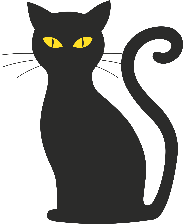 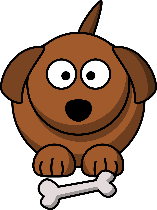 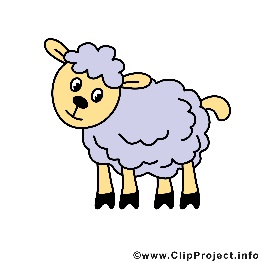 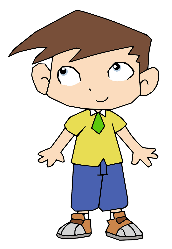 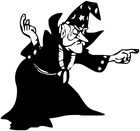 	A			B		C			D		E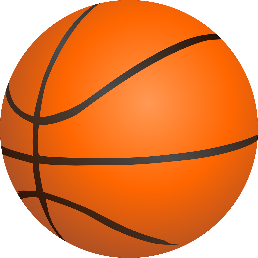 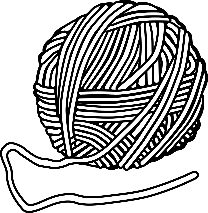 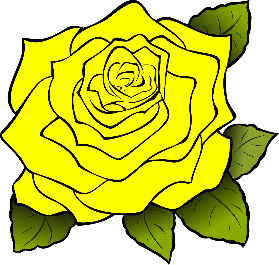 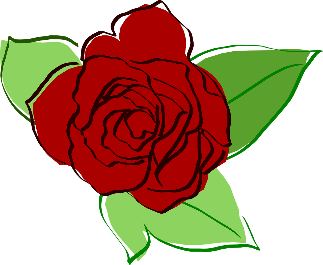 	F			G			H			I Recopie les lettres des images que tu as entourées dans la bonne case. Trouve l’image intrus de la comptine 1 (Ex : Baa baa black sheep) Entoure l’image qui répond à la question- Quelle couleur est citée dans Rhyme 2 ? -Quelle fête est citée dans Rhyme 1 ?  			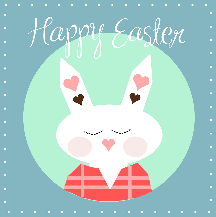 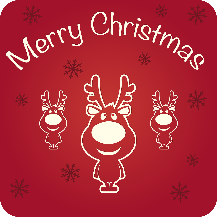 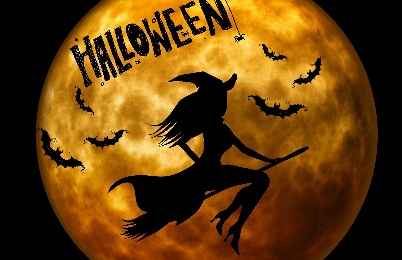  Pour le CE2 : quels sont les mots que tu as entendus dans la comptine 1 (Ex : Baa baa black sheep) :Sheep – Blue – Black – Red – Dame – Boy – No – Yes – Red Pour les CE2 : Remets dans l’ordre les phrases de la comptine 1 (Ex : Starlight) 1. Have the wish I wish tonight.2. First star I see tonight3. Star light, star bright4. I wish I may, I wish I mightPart 2 : Watch the videos1. Regarde les vidéos 2. Vérifie tes réponses dans la partie 1.3. Tu répètes et tu  t’enregistres !Rhyme 1	Rhyme 2